PROJETO DE LEI Nº 037, DE 12 DE AGOSTO DE 2021“CONCEDE SUBVENÇÃO PARA UNIÃO DOS ESTUDANTES DE CAMPO NOVO DE RONDÔNIA – UNES/CNRO E DÁ OUTRAS PROVIDÊNCIAS.O PREFEITO MUNICIPAL DE CAMPO NOVO DE RONDÔNIA: Faço saber que a Câmara Municipal Decreta e eu sanciono a seguinte Lei.Art. 1º - Fica o Chefe do Poder Executivo Municipal autorizado a conceder subvenção para custeio de despesas com transporte de acadêmicos à União dos Estudantes de Campo Novo de Rondônia – UNES/CNRO, CNPJ 17.738.559/0001-16.Art. 2º. Os repasses serão efetuados de acordo com a disponibilidade financeira deste Poder Executivo e com auxílio financeiro do Poder Legislativo, mediante o firmado em termo de convênio próprio, devendo a entidade prestar contas ao Poder Executivo e ao Poder Legislativo no prazo de 30 dias após o recebimento de cada parcela.Art. 3º - As despesas decorrentes da presente lei correrão à conta do orçamento em vigor.Art. 4º - Esta Lei entra em vigor na data de sua publicação e revogando as disposições em contrário..ALEXANDRE JOSÉ SILVESTRE DIASPrefeitoMENSAGEM Nº 042, DE 12 DE AGOSTO DE 2021.A Sua Excelência o SenhorCLAUDECIR ALEXANDRE ALVESPresidente da Câmara Municipal Campo Novo de RondôniaMENSAGEM:Senhor Presidente e Nobres edis, Com cordiais cumprimentos, encaminho Projeto de Lei que CONCEDE SUBVENÇÃO PARA UNIÃO DOS ESTUDANTES DE CAMPO NOVO DE RONDÔNIA – UNES/CNRO E DÁ OUTRAS PROVIDÊNCIAS.Considerando o que consta do Processo Administrativo nº 1830/2021 e do constante no Ofício nº 059/2021 oriundo do Poder Legislativo Municipal, é a presente propositura.Busca-se à autorização legislativa para que o Poder Executivo possa conceder, a título de subvenção, apoio financeiro a UNIÃO DOS ESTUDANTES DE CAMPO NOVO DE RONDÔNIA – UNES/CNRO, para que essa Entidade possa fazer face às despesas com transporte de estudantes que freqüentam cursos técnicos e superiores.Tem, portanto, este Projeto de Lei, além do incentivo ao ensino, o objetivo de tornar menos pesadas as despesas com a educação pessoal.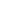 Diante do exposto, submetemos o citado Projeto de Lei à elevada apreciação dos Senhores Vereadores, solicitando sua apreciação e aprovação.		Certos de contarmos com a boa acolhida, renovamos nossos votos de estima e apreço. 			Atenciosamente,ALEXANDRE JOSÉ SILVESTRE DIASPrefeito